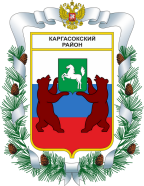 МУНИЦИПАЛЬНОЕ ОБРАЗОВАНИЕ «Каргасокский район»ТОМСКАЯ ОБЛАСТЬДУМА КАРГАСОКСКОГО РАЙОНАРассмотрев ходатайство Местной Общественной Организации ветеранов и инвалидов Каргасокского района Томской области о присвоении звания "Почетный гражданин Каргасокского района"  Ситникову Леониду Трифоновичу,Дума Каргасокского района РЕШИЛА:Глава Каргасокского района                                                                                  А.П. АщеуловРЕШЕНИЕРЕШЕНИЕРЕШЕНИЕ 15.04.2015     № 350с. Каргасокс. Каргасок      О присвоении звания  "Почетный гражданин Каргасокского района"  Ситникову Леониду Трифоновичу1.  За большой вклад по сохранению исторической памяти о людях старшего поколения, лауреату премии Томской области "За подвижничество в культуре", автору серии книжного издания "Земляки" присвоить  звание "Почетный гражданин "Каргасокского района" Ситникову Леониду Трифоновичу.2. Настоящее решение опубликовать в порядке предусмотренном Уставом муниципального образования "Каргасокский район".Председатель ДумыКаргасокского районаВ.А. Протазов